1. Пояснительная записка1.1. Обоснование актуальности курса:Информатика – это естественнонаучная дисциплина о закономерности протекания информационных процессов в системах различной природы, а также о методах и средствах их автоматизации. Вместе с математикой, физикой, химией, биологией курс информатики закладывает основы естественнонаучного мировоззрения.Информатика имеет очень большое и всё возрастающее число междисциплинарных связей, причем как на уровне понятийного аппарата, так и на уровне инструментария. Многие положения, развиваемые информатикой, рассматриваются как основа создания и использования информационных и коммуникационных технологий – одного из наиболее значимых технологических достижений современной цивилизации. Многие предметные знания и способы деятельности (включая использование средств ИКТ), освоенные обучающимися на базе информатики способы деятельности, находят применение как в рамках образовательного процесса при изучении других предметных областей, таки в реальных жизненных ситуациях, становятся значимыми для формирования качеств личности, т. е. ориентированы на формирование метапредметных и личностных результатов. На протяжении всего периода существования школьной информатики в ней накапливался опыт формирования образовательных результатов, которые в настоящее время принято называть современными образовательными результатами.Одной из основных черт нашего времени является всевозрастающая изменчивость окружающего мира. В этих условиях велика роль фундаментального образования, обеспечивающего профессиональную мобильность человека, готовность его к освоению новых технологий, в том числе, информационных. Необходимость подготовки личности к быстро наступающим переменам в обществе требует развития разнообразных форм мышления, формирования у учащихся умений организации собственной учебной деятельности, их ориентации на деятельностную жизненную позицию.Курс информатики основной школы, опирается на опыт постоянного применения ИКТ, уже имеющийся у учащихся, дает теоретическое осмысление, интерпретацию и обобщение этого опыта. 1.2. Цели и задачи курсаИзучение информатики и информационно-коммуникационных технологий на профильном уровне среднего (полного) общего образования направлено на достижение следующих целей:освоение и систематизация знаний, относящихся к математическим объектам информатики; построению описаний объектов и процессов, позволяющих осуществлять их компьютерное моделирование; средствам моделирования; информационным процессам в биологических, технологических и социальных системах;овладение умениями строить математические объекты информатики, в том числе логические формулы и программы на формальном языке, удовлетворяющие заданному описанию; создавать программы на языке программирования по их описанию; использовать общепользовательские инструменты и настраивать их для нужд пользователя;развитие алгоритмического мышления, способностей к формализации, элементов системного мышления;воспитание чувства ответственности за результаты своего труда; формирование установки на позитивную социальную деятельность в информационном обществе, на недопустимости действий, нарушающих правовые, этические нормы работы с информацией;приобретение опыта проектной деятельности, создания, редактирования, оформления, сохранения, передачи информационных объектов различного типа с помощью современных программных средств; построения компьютерных моделей, коллективной реализации информационных проектов, информационной деятельности в различных сферах, востребованных на рынке труда.Рабочая программа составлена с учетом целей работы в средней школе:формирование у учащихся гражданской ответственности и правового самосознания, духовности и культуры, самостоятельности, инициативности, способности к успешной социализации в обществе;дифференциация обучения с возможностями построения старшеклассниками индивидуальных образовательных программ в соответствии с их способностями, склонностями и потребностями;обеспечение учащимся равных возможностей для их последующего профессионального образования и профессиональной деятельности.	Изучение информатики и ИКТ на профильном уровне позволяет подготовить обучающихся к сдаче ЕГЭ по информатике. Целевая аудитория данного курса — школьники старших классов, которые планируют связать свою будущую профессиональную деятельность с информационными технологиями. Информатика — предмет, непосредственно востребуемый во всех видах профессиональной деятельности и различных траекториях продолжения обучения. Подготовка по этому предмету на углубленном уровне обеспечивает эту потребность, наряду с фундаментальной научной и общекультурной подготовкой в данном направлении.Изучение предмета содействует дальнейшему развитию таких умений, как: критический анализ информации, поиск информации в различных источниках, представление своих мыслей и взглядов, моделирование, прогнозирование, организация собственной и коллективной деятельности. Курс ориентирован, прежде всего,  на получение фундаментальных знаний, умений и навыков в области информатики, которые не зависят от операционной системы и другого программного обеспечения, применяемого на уроках. 1.3. Нормативные документы    Предлагаемая программа составлена на основе учебного плана 10 информационно-технологического класса на 2018-2020 учебные года МАОУ СОШ №213 «Открытие». Федерального компонента государственного стандарта углубленного уровня общего образования (.). Авторское планирование к учебнику «Информатика. 10-11 классы. Углублённый уровень» К.Ю. Полякова и Е.А. Еремина. 1.4. Особенности программы и обоснование внесенных измененийУглубленный курс является одним из вариантов развития курса информатики, который изучается в основной школе (7–9 классы). Поэтому, согласно принципу спирали, материал некоторых разделов программы является развитием и продолжением соответствующих разделов курса основной школы.Отличие углубленного курса от базового состоит в том, что более глубоко рассматриваются принципы хранения, передачи и автоматической обработки данных; ставится задача выйти на уровень понимания происходящих процессов, а не только поверхностного знакомства с ними. Углубленный курс информатики ориентирован на углубленную подготовку выпускников школы, мотивированных на дальнейшее обучение в системе ВПО на ИТ-ориентированных специальностях (и направлениях).Существенное внимание уделяется линии «Алгоритмизация и программирование». Для изучения программирования используются школьный алгоритмический язык (среда КуМир) и язык Паскаль.1.5. Место программы в образовательном процессеДля полного освоения программы углубленного уровня рекомендуется изучение предмета «Информатика» по 4 часа в неделю в 10 и 11 классах (10 классе – 144 часа, 11 классе – 136 часов.)1.6. Контингент учащихся 10-11 классов мотивирован на изучение данного предмета. Уровень подготовки учащихся на начало обучения основан на ранее пройденной программе 7-9 класса.1.7. Применяемые методы и технологииНа уроках информатики применяются разнообразные методы и технологии: лекции, семинары, лабораторные работы, индивидуальные практикумы, метод проектов.Термин «лекция» используется в двух значениях: это и форма, и метод. Лекция всегда фронтальная. Она может поддерживаться компьютером как средством наглядности и демонстрации и, если позволяет оборудование кабинета, проводится в компьютерном классе. Управление выполняет учитель. При наличии у учащихся, подготовленных на компьютере, конспектов (например, в виде гипертекста или презентации) усиливается самоуправление познавательной деятельностью, снимается боязнь не записать нечто важное. Ученики могут получить и распечатку конспекта. При этом оптимальная форма конспекта предполагает наличие в левой части страницы тезисно изложенных основных моментов, а справа – место для комментариев учащегося. Это способствует индивидуализации деятельности, развертыванию у учащихся мыслительных операций.Семинар является переходной формой от фронтальной к индивидуальной работе и поэтому сохраняет свое значение в изучении информатики. В курсе информатики необходимо вырабатывать ряд НЕ машинных и ДО машинных навыков и умений, так как некоторые из них таких навыков и не предполагают (например, решение задач по теоретическим основам информатики), другие требуют предварительного или последующего обсуждения (метод проектов, выступление с докладом или его обсуждение, разработка алгоритма). Работать без предварительного изучения инструкции расточительно по отношению к машинному времени и зрению учащегося. Наконец, нужна адекватная форма работы для коллективного осмысления в более спокойной обстановке того, что сделано на компьютере, что и почему получилось или не получилось.Лабораторная работа (фронтальная) является основной формой работы в кабинете информатики. Все обучающиеся одновременно работают на своих рабочих местах с соответствующими программными средствами.Индивидуальный практикум – более высокая форма работы по сравнению с фронтальными лабораторными работами, которая характеризуется разнотипностью заданий, как по уровню сложности, так и по уровню самостоятельности; большей опорой на учебники, справочный материал, возможно, ресурсы Интернет; более сложными вопросами к учителю.Проектная форма обучения. В основе проектной формы лежит творческая деятельность. Признаками проектной формы обучения являются:наличие организационного этапа подготовки к проекту – самостоятельный выбор и разработка варианта решения, выбор программных и технических средств, выбор источников информации;выбор из числа участников проекта лидера (организатор, координатор), распределение ролей;наличие этапа самооценки (рефлексии на деятельность), защиты результата и оценки уровня выполнения;каждая группа может заниматься разработкой отдельного проекта или участвовать в воплощении коллективного проекта.1.8. Требования к уровню подготовки учащегосяУчащиеся должны знать: опасности для здоровья при работе на компьютере;правила техники безопасности;правила поведения в кабинете информатики.понятия «информация», «данные», «знания»;понятия «сигнал», «информационный процесс»;понятие «бит»;основные единицы количества информации;понятия «список», «дерево», «граф».понятия «язык», «алфавит», «кодирование», «декодирование»;дискретный принцип кодирования данных в современных компьютерах; принципы дискретизации;принципы построения позиционных систем счисления;принципы кодирования символов в однобайтовых кодировках и UNICODE;принципы растрового и векторного кодирования графических изображений;принципы кодирования графических данных, звука и видеоданных.понятия «логическое выражение», «предикат», «квантор»;основные логические операции;правила преобразования логических выражений;принципы работы триггера, сумматораособенности хранения целых и вещественных чисел в памяти компьютера;нормализованное представление вещественных чисел;битовые логические операции и их применение.основные этапы развития вычислительной техники и их характерные черты;принципы устройства компьютеров, понятие «архитектура»;принципы обмена данными с внешними устройствами.классификацию современного ПО;функции и состав операционных систем;понятия «драйвер» и «утилита»;устройство современных файловых систем;состав и функции систем программирования.понятия «компьютерная сеть», «сервер», «клиент», «протокол»;классификацию компьютерных сетей;принципы пакетного обмена данными;принципы построения проводных и беспроводных сетей;принципы построения и адресацию в сети Интернет.основные типы данных языка программирования;правила вычисления арифметических и логических выражений;правила использования базовых конструкций языка программирования: оператора присваивания, условных операторов и операторов цикла;понятие «процедура», «функция», «рекурсия», «массив», «строка»;правила обращения к файлам для ввода и вывода данных.понятие «погрешность вычислений»;источники погрешностей при вычислениях на компьютере;численные методы решения уравнений;принципы дискретизации вычислительных задач;понятия «минимум» и «максимум», «оптимальное решение»;метод наименьших квадратов.понятия «шифрование», «хэширование», «стеганография»;правила составления паролей, устойчивых к взлому;правила безопасного использования сети Интернет.Учащиеся должны уметь: определять количество бит, необходимых для выбора из заданного количества вариантов; переводить количество информации из одних единиц в другие;структурировать текстовую информацию в виде таблицы, графа, дерева;определять длину маршрута по весовой матрице графа;находить кратчайший путь в графе с небольшим числом вершин.определять количество информации, используя алфавитный подход;записывать числа в различных системах счисления и выполнять с ними арифметические действия;определять информационный объем текста, графических данных, звука и видеоданных при различных способах кодирования.вычислять значение логического выражения при известных исходных данных;упрощать логические выражения;синтезировать логические выражения по таблице истинности;использовать логические выражения для составления запросов к поисковым системам;использовать диаграммы Эйлера-Венна для решения задач;строить схемы на логических элементах по заданному логическому выражению.строить двоичное представление в памяти для целых и вещественных чисел;выполнять арифметические действия с нормализованными числами;уметь выполнять битовые логические операции с двоичными данными.получать информацию об аппаратных средствах с помощью операционной системы и утилит;использовать стандартные внешние устройства.создавать документы с помощью текстовых процессоров;использовать онлайн-офисы для совместного редактирования документов;выполнять несложные операции в редакторах звуковой и видеоинформации;создавать презентации с различными способами управления;устанавливать программы в одной из операционных систем.выполнять простое тестирование сетей;определять IP-адрес узла по известному доменному имени;использовать поисковые системы;использовать электронную почту.составлять программы, использующие условный оператор, операторы цикла, процедуры и функции;составлять программы, использующие рекурсивные алгоритмов;составлять программы для обработки массивов и символьных строк;составлять программы, использующие файлы для ввода и вывода данных;выполнять отладку программ.оценивать погрешность полученного результата;решать уравнения, используя численные методы;выполнять дискретизацию вычислительных задач, выбирать шаг дискретизации;находить оптимальные решения с помощью табличных процессоров;обрабатывать результаты эксперимента.использовать антивирусные программы;составлять надежные пароли;использовать программное обеспечение для шифрования данных.1.9. Условием эффективной реализации данной программы является наличие технического оснащения кабинета информатики:рабочих мест ученика рабочего места учителяпроектораинтерактивной доскинабора программного обеспеченияоперационная система Windows 2016офисный пакет Microsoft Office 2016архиватор WinRarсистема программирования ABCPascal.netналичие подключения всех учебных мест к сети ИнтернетСодержание программы        Содержание программы учебного курса информатики и ИКТ для 10-11 классов	Структура содержания курса информатики для 10-11 классов определена следующими крупными разделами:I. Основы информатикиII. Алгоритмы и программированиеIII. Информационно-коммуникационные технологииДанные разделы разбиваются на следующие тематические блоки:Содержание программы курса информатики и ИКТ 10 классаТехника безопасности. Организация рабочего места – 3ч.Правила техники безопасности. Правила поведения в кабинете информатики.Информация и информационные процессы – 7 ч.Информатика и информация. Информационные процессы. Измерение информации. Структура информации. Иерархия. Деревья. Графы. Кодирование информации – 14 ч.Двоичное кодирование и декодирование. Дискретность. Алфавитный подход к оценке количества информации. Системы счисления.  Кодирование текстовой, графической, звуковой и видеоинформации. Логические основы компьютеров – 10 ч.Логические операции. Диаграммы Эйлера-Венна. Упрощение и синтез логических выражений. Предикаты и кванторы. Логические элементы компьютера.Компьютерная арифметика – 6 ч.Хранение целых и вещественных чисел в памяти компьютера и операции с ними.Устройство компьютера – 9 ч.История и перспективы развития компьютерной техники. Архитектура компьютеров. Магистрально-модульный принцип. Процессор. Память. Устройства ввода и вывода. Программное обеспечение (ПО) – 13 ч. Прикладные программы. Системное программное обеспечение. Системы программирования. Инсталляция программ. Правовая охрана программ и данных. Компьютерные сети – 9 ч. Топология сетей. Локальные сети. Сеть Интернет. Адреса в Интернете. Всемирная паутина. Электронная почта. Электронная коммерция.Интернет и право. Нетикет. Алгоритмизация и программирования – 44 ч. Переменные и арифметические выражения. Ветвления. Циклы. Процедуры и функции. Рекурсия. Массивы. Перебор элементов. Поиск элемента в массиве. Сортировка. Символьные строки. Преобразования «строка-число». Матрицы. Использование файлов для ввода и вывода данныхРешение вычислительных задач – 12 ч. Точность вычислений. Решение уравнений. Дискретизация. Оптимизация. Статистические расчеты. Обработка результатов эксперимента. Информационная безопасность – 6 ч Вредоносные программы и защита от них. Шифрование. Хэширование и пароли. Стеганография. Безопасность в Интернете.Повторение 11ч Тематическое планирование10  класс3. Перечень оборудованияКомпьютер – универсальное устройство обработки информации; основная конфигурация современного компьютера обеспечивает учащемуся мультимедиа возможности: видеоизображение, качественный стереозвук в наушниках, речевой ввод с микрофона и др.Проектор, подсоединяемый к компьютеру, видеомагнитофону, микроскопу и т.п.; технологический элемент новой грамотности – радикально повышает: уровень наглядности в работе учителя, возможность для учащихся представлять результаты своей работы всему классу, эффективность организационных и административных выступлений.Принтер – позволяет фиксировать на бумаге информацию, найденную и созданную учащимися или учителем. Для многих школьных применений необходим или желателен цветной принтер. В некоторых ситуациях очень желательно использование бумаги и изображения большого формата.Телекоммуникационный блок, устройства, обеспечивающие подключение к сети – дает доступ к российским и мировым информационным ресурсам, позволяет вести переписку с другими школами.Устройства вывода звуковой информации – наушники для индивидуальной работы со звуковой информацией, громкоговорители с оконечным усилителем для озвучивания всего класса.Устройства для ручного ввода текстовой информации и манипулирования экранными объектами – клавиатура и мышь (и разнообразные устройства аналогичного назначения). Особую роль специальные модификации этих устройств играют для учащихся с проблемами двигательного характера, например, с ДЦП.Устройства для записи (ввода) визуальной и звуковой информации: сканер. В комплект с наушниками часто входит индивидуальный микрофон для ввода речи учащегося. Программные средстваОперационная система.Файловый менеджер (в составе операционной системы или др.).Антивирусная программа.Программа-архиватор.Клавиатурный тренажер.Интегрированное офисное приложение, включающее текстовый редактор, растровый и векторный графические редакторы, программу разработки презентаций и электронные таблицы.Звуковой редактор.Простая система управления базами данных.Мультимедиа проигрыватель (входит в состав операционных систем или др.).Почтовый клиент (входит в состав операционных систем или др.).Браузер (входит в состав операционных систем или др.).4. Учебно-методическое обеспечение предмета и перечень литературы (основной и дополнительной) для учителя и учащихсяДидактическое и методическое обеспечениеВ состав УМК входят:Информатика. Углублённый уровень: учебник для 10 класса: в 2ч. К.Ю. Поляков, Е.А. Еремин.-М: БИНОМ. Лаборатория знанийИнформатика. Углублённый уровень: учебник для 11 класса: в 2ч. К.Ю. Поляков, Е.А. Еремин.-М: БИНОМ. Лаборатория знаний,компьютерный практикум в электронном виде с комплектом электронных учебных средств, размещенный на сайте авторского коллектива: http://kpolyakov.narod.ru/school/probook.htm;материалы для подготовки к итоговой аттестации по информатике в форме ЕГЭ, размещенные на сайте http://kpolyakov.narod.ru/school/ege.htm;Бородин М. Н. Информатика. УМК для старшей школы: 10 – 11 классы (ФГОС). Методическое пособие для учителя. Углублённый уровень. БИНОМ. Лаборатория знаний,  2013Поляков К. Ю., Еремин Е. А. Информатика. Программа для старшей школы: 10–11 классы. Углублённый уровень. БИНОМ. Лаборатория знаний, 2014комплект Федеральных цифровых информационно-образовательных ресурсов (далее ФЦИОР), помещенный в коллекцию ФЦИОР (http://www.fcior.edu.ru);сетевая методическая служба авторского коллектива для педагогов на сайте издательства http://metodist.lbz.ru/authors/informatika/7/;электронное приложение к УМК на сайте Полякова http://kpolyakov.spb.ru/Информационно-коммуникационные средстваЭлектронная форма учебников — гипертекстовые аналоги учебников на автономном носителе с подборкой ссылок к темам учебника на электронные образовательные ресурсы из коллекции ФЦИОР (www.fcior.edu.ru), с возможностью использования на автономном носителе;Электронный практикум на авторском сайте в открытом доступе для учителей и учащихся по темам курса и для тренировки и самопроверки при подготовке к ЕГЭ (http://kpolyakov.spb.ru/school/probook/prakt.htm). Для изучения программирования используются открытые среды: среда КуМир и среда языка Паскаль.Электронное методическое приложение: – сетевая авторская мастерская на сайте (http://metodist.lbz.ru/authors/informatika/7/) с методическими рекомендациями, видеолекциями, электронной почтой и форумом для свободного общения учителей и родителей с авторским коллективом УМК. Дополнительная литератураКирюхин В.М. Информатика: всероссийские олимпиады. Выпуск 1/ В.М. Кирюхин – М.: Просвещение, 2008 .Кирюхин  В.М., Цветкова М.С. Всероссийская олимпиада школьников по информатике в 2006 году / Науч. ред. Э.М. Никитин. – М.: АПКиППРО, 2006.Меньшиков Ф. В. Олимпиадные задачи по программированию. – СПб.: Питер, 2006г.Окулов С. М. Программирование в алгоритмах. – М.: Бином, 2004г.Окулов С. М. Основы программирования. – М.: ЮНИМЕДИАСТАЙЛ, 2002г.ЕГЭ 2014. Информатика. Сборник заданий. Зорина Е.М. 2013Информатика и ИКТ. Подготовка к ЕГЭ-2015. Евич Л.Н. 2014Лещинер В.Р. Оптимальный банк заданий для подготовки к ЕГЭ. 2015. Информатика. Учебное пособие. 2015Муниципальное автономное общеобразовательное учреждение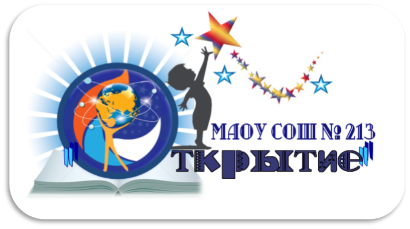                                  города Новосибирска                                 «Средняя общеобразовательная школа № 213 «Открытие»Рабочая программа «Информатика и ИКТ» 10-11 класс(профильный уровень)Количество часов по учебному плану: Программа составлена в соответствии с ФК ГОС Учебники: Информатика. 10 класс. Углубленный уровень: учебник в 2 ч.  К.Ю. Поляков, Е.А. ЕреминИнформатика. 11 класс. Углубленный уровень: учебник в 2 ч. К.Ю. Поляков, Е.А. ЕреминРазработчик программы: Докина Анна Николаевна     Подпись	Жукова Лидия Васильевна    ПодписьНовосибирск, 2018№Название темыКоличество часов10 класс11 классОсновы информатикиОсновы информатикиОсновы информатикиОсновы информатикиОсновы информатикиТехника безопасности. Организация рабочего места431Информация и информационные процессы17710Кодирование информации1414Логические основы компьютеров1010Компьютерная арифметика66Устройство компьютера99Программное обеспечение1313Компьютерные сети99Информационная безопасность66Итого:847711Алгоритмы и программированиеАлгоритмы и программированиеАлгоритмы и программированиеАлгоритмы и программированиеАлгоритмизация и программирование684424Решение вычислительных задач1212Элементы теории алгоритмов66Объектно-ориентированное программирование1515Итого:1015645Информационно-коммуникационные технологииИнформационно-коммуникационные технологииИнформационно-коммуникационные технологииИнформационно-коммуникационные технологииИнформационно-коммуникационные технологииМоделирование1212Базы данных1616Создание веб-сайтов1818Графика и анимация12123D-моделирование и анимация1616Итого: 74074Повторение17116Итого по всем разделам:280144136Номер урока Тема урока Количество часов 1.	Техника безопасности. Организация рабочего места – 3ч.1.	Техника безопасности. Организация рабочего места – 3ч.1.	Техника безопасности. Организация рабочего места – 3ч.Техника безопасности. Организация рабочего места1Диагностическая работа1Работа над ошибками12.	Информация и информационные процессы – 7 ч.2.	Информация и информационные процессы – 7 ч.2.	Информация и информационные процессы – 7 ч.Информатика и информация1Информационные процессыИзмерение информации1Структура информации (простые структуры)1Иерархия. Деревья1Графы1Контрольная работа №1 «Информация и информационные процессы»13.	Кодирование информации – 14 ч.3.	Кодирование информации – 14 ч.3.	Кодирование информации – 14 ч.Язык и алфавит. Кодирование1Декодирование1Дискретность1Алфавитный подход к оценке количества информации1Системы счисления. Позиционные системы счисления1Двоичная система счисления1Восьмеричная система счисления1Шестнадцатеричная система счисления.1Другие системы счисления1Контрольная работа «Системы счисления»1Кодирование символов.1Кодирование графической информации1Кодирование звуковой информации. Кодирование видеоинформации1Контрольная работа №2 «Кодирование информации»14.	Логические основы компьютеров – 10 ч.4.	Логические основы компьютеров – 10 ч.4.	Логические основы компьютеров – 10 ч.Логика и компьютер. Логические операции1Логические операции1Практикум: задачи на использование логических операций и таблицы истинности1Диаграммы Эйлера–Венна1Упрощение логических выражений1Синтез логических выражений1Предикаты и кванторыЛогические элементы компьютера1Логические задачи1Контрольная работа №3 «Логические основы компьютеров»15.	Компьютерная арифметика – 6 ч.5.	Компьютерная арифметика – 6 ч.5.	Компьютерная арифметика – 6 ч.Хранение в памяти целых чисел1Хранение в памяти целых чисел1Арифметические и логические (битовые) операции. Маски1Арифметические и логические (битовые) операции. Маски1Хранение в памяти вещественных чисел1Выполнение арифметических операций с нормализованными числами16.	Устройство компьютера – 9 ч.6.	Устройство компьютера – 9 ч.6.	Устройство компьютера – 9 ч.История развития вычислительной техники1История и перспективы развития вычислительной техники1Принципы устройства компьютеров1Магистрально-модульная организация компьютера1Процессор1Моделирование работы процессора1Память1Устройства ввода1Устройства вывода17.	Программное обеспечение (ПО) – 13 ч.7.	Программное обеспечение (ПО) – 13 ч.7.	Программное обеспечение (ПО) – 13 ч.Что такое программное обеспечение?1Прикладные программы1Практикум: использование возможностей текстовых процессоров (резюме)1Практикум: использование возможностей текстовых процессоров (проверка орфографии, тезаурус, ссылки, сноски)1Практикум: коллективная работа над текстом; правила оформления рефератов; правила цитирования источников1Практикум: набор и оформление математических текстов1Практикум: знакомство с настольно-издательскими системами1Практикум: знакомство с аудиоредакторами1Практикум: знакомство с видеоредакторами1Системное программное обеспечение1Практикум: сканирование и распознавание текста1Инсталляция программ1Правовая охрана программ и данных18.	Компьютерные сети – 9 ч.8.	Компьютерные сети – 9 ч.8.	Компьютерные сети – 9 ч.Компьютерные сети.1Основные понятия1Локальные сети1Сеть Интернет1Адреса в Интернете1Практикум: тестирование сети1Всемирная паутина.1Поиск информации в Интернете1Электронная почта.19.	Алгоритмизация и программирования – 44 ч.9.	Алгоритмизация и программирования – 44 ч.9.	Алгоритмизация и программирования – 44 ч.Простейшие программы1Вычисления. Стандартные функции1Условный оператор1Сложные условия1Множественный выбор1Практикум: использование ветвлений.1Контрольная работа №4 «Ветвления»1Цикл с условием1Цикл с условием1Цикл с переменной1Вложенные циклы1Контрольная работа №5 «Циклы»1Процедуры1Изменяемые параметры в процедурах1Функции1Логические функции1Рекурсия1Стек1Контрольная работа №6 «Процедуры и функции»1Массивы. Перебор элементов массива1Линейный поиск в массиве1Поиск максимального элемента в массиве1Алгоритмы обработки массивов (реверс, сдвиг)1Отбор элементов массива по условию1Сортировка массивов. Метод пузырька1Сортировка массивов. Метод выбора1Сортировка массивов. Быстрая сортировка1Двоичный поиск в массиве1Контрольная работа №7 «Массивы»1Символьные строки1Функции для работы с символьными строками1Преобразования «число - строка»1Строки в процедурах и функциях1Рекурсивный перебор1Сравнение и сортировка строк1Практикум: обработка символьных строк1Контрольная работа№8  «Символьные строки»1Матрицы1Матрицы1Файловый ввод и вывод1Обработка массивов, записанных в файле1Обработка строк, записанных в файле1Обработка смешанных данных, записанных в файле1Контрольная работа №9 «Файлы»110.	Решение вычислительных задач – 12 ч.10.	Решение вычислительных задач – 12 ч.10.	Решение вычислительных задач – 12 ч.Точность вычислений1Решение уравнений. Метод перебора1Решение уравнений. Метод деления отрезка пополам1Решение уравнений в табличных процессорах1Дискретизация. Вычисление длины кривой1Дискретизация. Вычисление площадей фигур1Оптимизация. Метод дихотомии1Оптимизация с помощью табличныхпроцессоров1Статистические расчеты1Условные вычисления1Обработка результатов эксперимента. Метод наименьших квадратов1Восстановление зависимостей в табличных процессорах111.	Информационная безопасность – 6 ч11.	Информационная безопасность – 6 ч11.	Информационная безопасность – 6 чВредоносные программы1Защита от вредоносных программ1Что такое шифрование? Хэширование и пароли1Современные алгоритмы шифрования1Стеганография1Безопасность в Интернете1ПовторениеПовторениеПовторениеИзмерение информации1Кодирование информации1Адреса в Интернете1Решение задач по программированию1Решение задач по программированию1Решение задач по программированию1Решение задач по программированию1Решение задач по программированию1Подготовка к контрольной работе 1 Итоговая контрольная работа 1Подведение итогов 1